Groepsvorming: kleur en vorm.(vormen 2)De zeshoek: een zeshoek is een figuur met zes hoeken en zes zijden.De ovaal: is cirkel die aan twee kanten is afgeplat, eirond, eivormig.De kubus: blok, een zesvlak waarvan alle zes vlakken vierkanten zijn.(dobbelsteen)De cilinder: is een langwerpige ronde koker.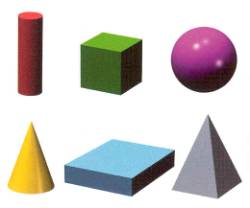 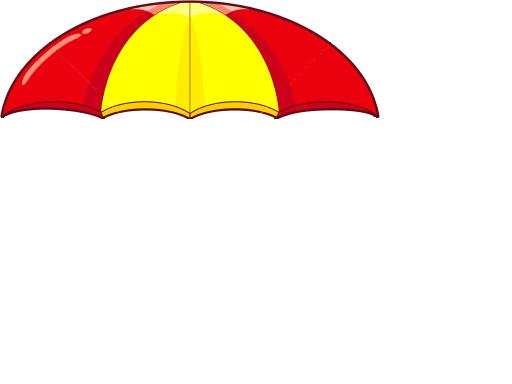 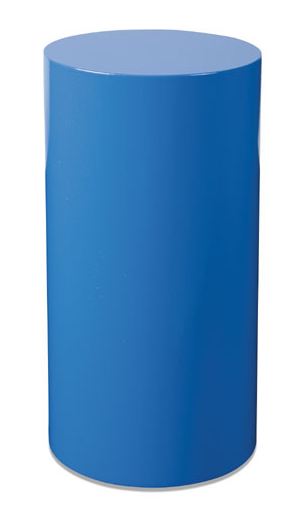 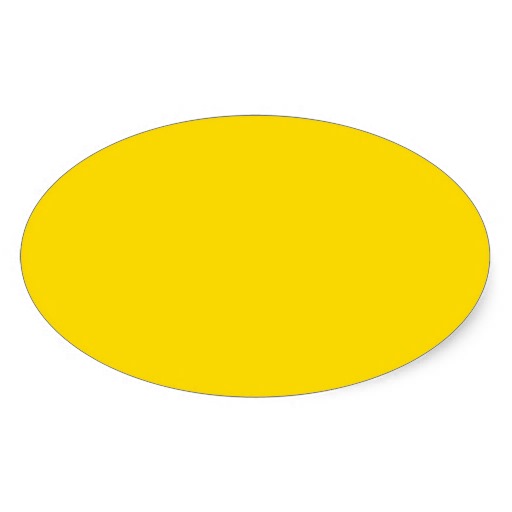 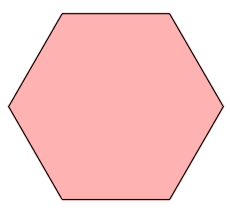 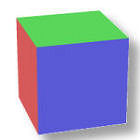 